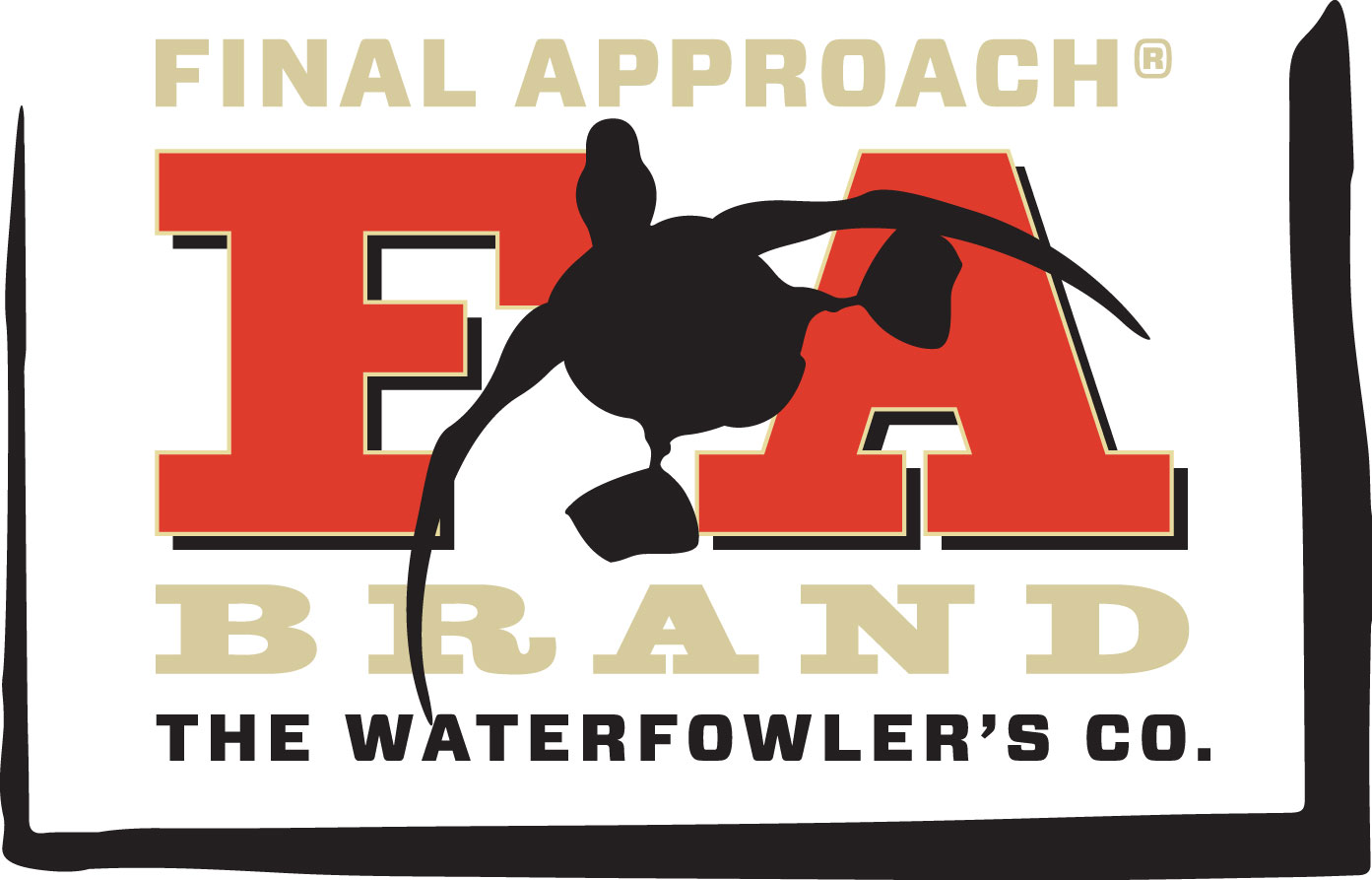 					 							   Contact: Jake EdsonCommunications ManagerOutdoor Products	(763) 323-3865FOR IMMEDIATE RELEASE 		 		    E-mail: pressroom@vistaoutdoor.comFinal Approach Unveils Three Great New Waterfowl Hunting PacksRugged Hunting Pack, Timber Shoulder Bag and Floating Medium Blind Bag Protect Waterfowl Hunting Gear in All ConditionsFLORA, Mississippi (July 21, 2016) – Final Approach, the complete waterfowler's company, has added a trio of hard-hunting packs and bags to its lineup of innovative layout blinds, decoys and accessories.All feature rugged 900-denier material for long-lasting performance even in the harshest conditions, and are available in Realtree MAX-5 and Mossy Oak Shadow Grass Blades camo patterns to perfectly blend into a variety of marsh and field surroundings.Designed for serious hunters seeking a roomy backpack for toting essential gear afield, the Final Approach Hunting Pack boasts an 18 x 13 x 5-inch main compartment and 18 x 13 x 3-inch secondary compartment. A front accessory compartment and waterproof cell phone pocket further boost the pack’s storage and organizational capacities. Ensuring comfort even on marathon hikes to remote marshes, the pack features a sternum strap and padded waist belt, plus vented back and shoulder straps. Added amenities include a zip-out gun sling, waterproof bottom and tree hook for easy hang-ups in flooded timber.Run-and-gun waterfowlers seeking a cross-body carry strap for hunting on the go will appreciate the Final Approach Timber Shoulder Bag. Features include an 11 x 13 x 5-inch main compartment and multiple accessory pockets. A waterproof lid, 12 shotgun shell loops and handy tree hook further sweeten the pot.Sure to be a hit for lugging serious loads of gear to pits and blinds off the beaten path, the Final Approach Floating Medium Blind Bag sports a cavernous 10 x 13.5 x 9.5-inch main compartment with removable interview divider, plus two side accessory pockets and waterproof cell phone pocket. As a bonus, a waterproof bottom and double-zippered top with storm flap help keep contents dry in the wettest weather conditions.Established in 1993, Final Approach offers hard-core waterfowl hunters and guides the toughest, most innovative lineup of layout blinds, decoys and accessories to ever hit the flyways. For more information, visit www.fabrand.com.About Vista OutdoorVista Outdoor is a leading global designer, manufacturer and marketer of consumer products in the growing outdoor sports and recreation markets. The company operates in two segments, Shooting Sports and Outdoor Products, and has a portfolio of well-recognized brands that provides consumers with a wide range of performance-driven, high-quality and innovative products for individual outdoor recreational pursuits. Vista Outdoor products are sold at leading retailers and distributors across North America and worldwide. Vista Outdoor is headquartered in Utah and has manufacturing operations and facilities in 13 U.S. States, Canada, Mexico and Puerto Rico along with international customer service, sales and sourcing operations in Asia, Australia, Canada, Europe and New Zealand. For news and information, visit www.vistaoutdoor.com or follow us on Twitter @VistaOutdoorInc and Facebook at www.facebook.com/vistaoutdoor.###